Useful websites and linksCauliflowers Fluffy song- https://www.youtube.com/watch?v=PukdaXUzgOUCbeebies Radio- Autumn https://www.bbc.co.uk/cbeebies/radio/down-on-the-farm-autumnCbeebies- Down on the Farm Game- https://www.bbc.co.uk/cbeebies/games/down-on-the-farm-a-year-on-your-farm?collection=fun-activities-to-do-with-older-kidsAll about Autumn- https://www.youtube.com/watch?v=y39W3nDjtdUAdditional Daily Activity Suggestions: PhonicsWhat is autumn? - https://drive.google.com/file/d/1oTnmJyrQaczB8LGCer7fsSnV1ZUwuBJH/view?usp=sharingEnvironmental Sounds- https://www.youtube.com/watch?v=71HQW6TxRGwMaths Topmarks Maths games- https://www.topmarks.co.uk/Search.aspx?Subject=16&AgeGroup=1Numberblocks- https://www.bbc.co.uk/cbeebies/shows/numberblocksLiteracy Listen along to a “Bedtime Story with Mrs Hanratty” on our school website.The Enormous Turnip Story- https://www.youtube.com/watch?v=mGw5yTOPTSQCbeebies Bedtime Stories- https://www.bbc.co.uk/cbeebies/shows/bedtime-storiesRemember, you can send your photographs, work or any questions to mhanratty@marsdenprimary.org.uk Our special story of the week is “The Enormous Turnip”Watch and listen to the story.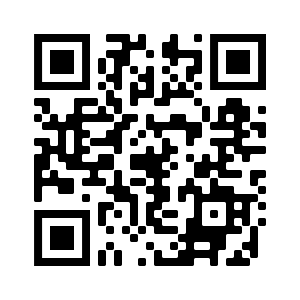 Harvest TimeOne special part of Autumn is Harvest Time. The farmers harvest all of their crops. Can you make a list of some harvest vegetables?Cauliflower FluffyOne of our favourite Harvest songs is Cauliflowers Fluffy.  Why not have a listen and a little dance along to the song?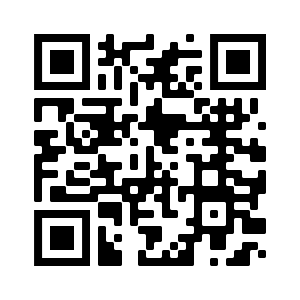 Cutting SkillsWe will be using different one handed tools this week. Practise using scissors by cutting around the Autumn themed pictures. Size Ordering Can you order the autumn leaves from the smallest to the largest?Autumn ColoursRed, yellow and orange are all autumn colours. Look around your home to see how many objects of these colours you can find. Which colour could you find the most objects for? Big and Small Find 5 big things in your house and 5 small things. Can you put them in order of size?What is Autumn?Find out some facts about Autumn from our PowerPoint. 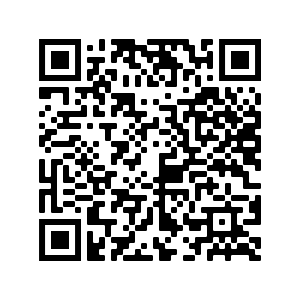 Listening SkillsListening is an important part of life in EYFS. Have a listen to this short episode on Cbeebies Radio about Autumn.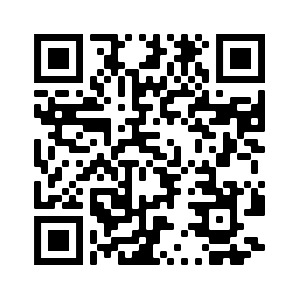 Yummy VegetablesVegetables are very good for you and help you to grow. Count how many different vegetables you eat this week. Why not challenge yourself to try a new vegetable?Help The FarmerCan you help the farmer to look after his crops on this Cbeebies game? Remember to think about what happens when it is autumn time. Powerful Play Play is an important part of our Early Years curriculum. Play with your favourite toys at home. Can you make up your own story using your toys? Can you play a turn taking game with an adult or sibling?